Summer Preparation Tips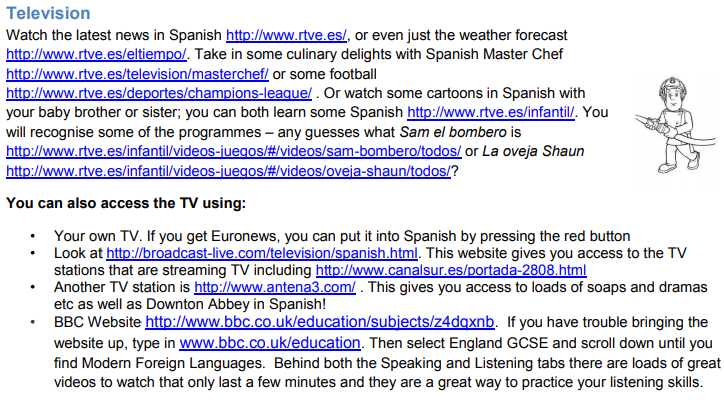 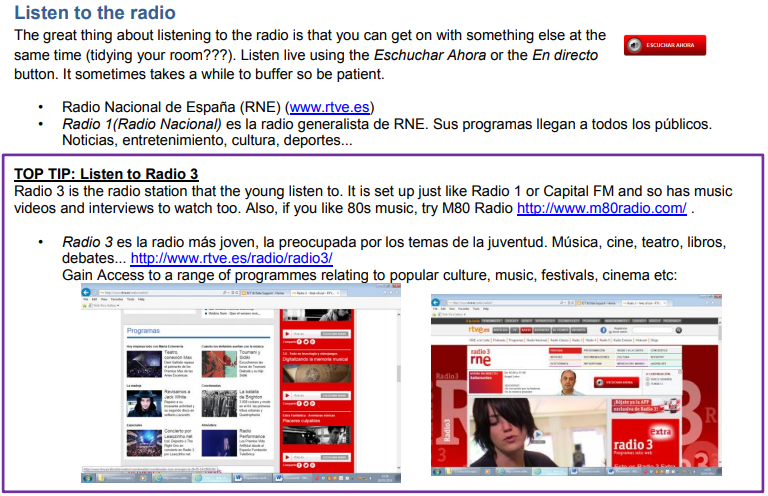 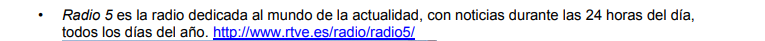 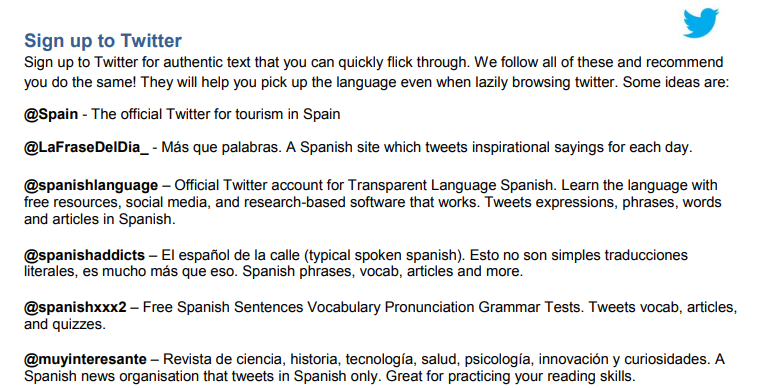 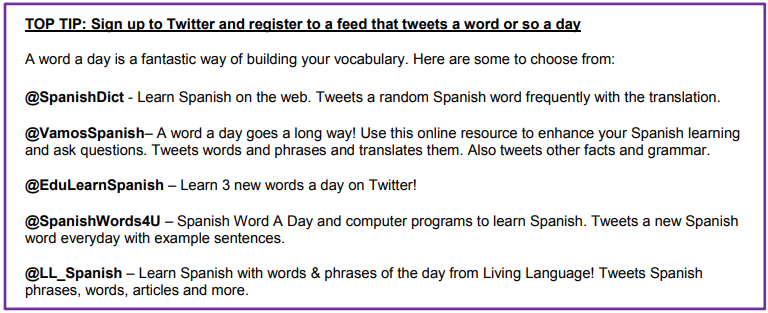 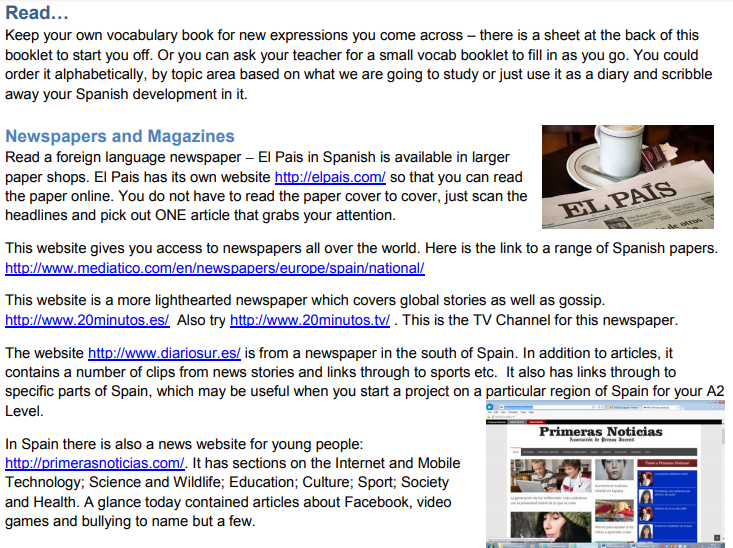 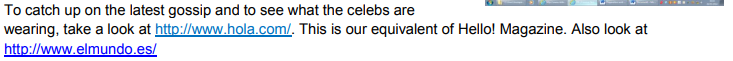 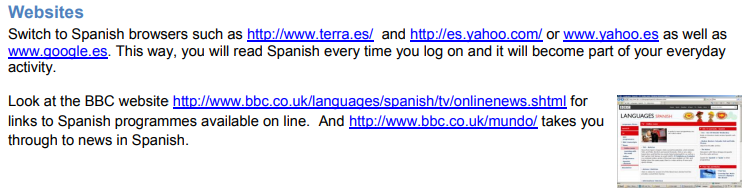 